Grade 3 Supply List   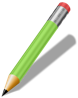 Supplies for the 2023-2024 school year Boys  (1) Box of Sandwich Sized Ziploc Bags (Last name A-L) (1) Box of Kleenex (Last name (M-Z) (1) Package of wide ruled notebook paperGirls  (1) Box of Quart Sized Ziploc Bags (Last name A- L) (1) Roll of Paper Towels (Last name M-Z)  (1) Ream of copy paper 81/2 by 11All Students (1) pack of baby wipes (2) 24 Count of PRE-SHARPENED pencils (1) Pair of headphones (2) Solid colored, plastic folders with pockets AND prongs  (3) Composition Wide Ruled Notebooks  (1) Pencil pouch/box  (1) 24 Count of Crayons (1) 12 Count of Colored Pencils  (1) Pack Markers- fine line or regular (1) 5 Count Dry Erase Markers (3) Glue sticks  (1) Pair of scissors (3) Highlighters (1) Clipboard Wishlist  Thermal Laminating Sheets- Letter Sized Colored Cardstock  White Cardstock Sheet Protectors Liquid Glue Lysol Wipes Magic Erasers  Cap Erasers Craft Supplies (for Creation Station) Playdough Acrylic Paint Pens or Acrylic Markers Colored Pens  Black Sharpies Blue Painter Tape Individually wrapped candy Treasure Box Items Gift Cards: Dollar Tree, Walmart, Target, Amazon  
 